ПЕРЕЧЕНЬ ДОКУМЕНТОВ ДЛЯ ОЦЕНКИ КАПИТАЛЬНЫХ СТРОЕНИЙ, ИЗОЛИРОВАННЫХ ПОМЕЩЕНИЙКопии инвентарной карточки учета основных средств на объект недвижимости с обязательным присутствием там следующих данных: инвентарного номера, даты ввода в эксплуатацию, шифра и нормы амортизационных отчислений.Бухгалтерскую справку о балансовой стоимости объекта(ов) оценки на дату оценки (указать восстановительную стоимость, сумму и % износа и остаточную стоимость на дату оценки)  Копии технических паспортов с поэтажными планами или ведомость характеристик объекта недвижимости  Регистрационное удостоверение на здание (помещение) либо свидетельство о государственной регистрации недвижимости  Государственный акт на земельный участок, или свидетельство о государственной регистрацииСумма земельного налога за год с расшифровкой формул расчета; льготы, если таковые имеются  (отдельно на каждый объект)  Сумма налога на недвижимость за год с расшифровкой формул расчета; льготы, если таковые имеются  (отдельно на каждый объект)Справка об арендной плате на дату оценки с расчетом арендной ставки. Действующие договоры аренды на здания и (или) помещения  Сведения о расходах на содержание и эксплуатацию объекта недвижимости,  коммунальные услуги;Сведения о реконструкции, капитальном и (или) текущем ремонте, проведенных на объекте оценки.Фотографии объекта оценкиРеквизиты собственника (заказчика) для заключения договора (паспортные данные физического лица).ОБРАЗЕЦ СПРАВКИ ДЛЯ ОЦЕНКИ КАПИТАЛЬНЫХ СТРОЕНИЙ, ИЗОЛИРОВАННЫХ ПОМЕЩЕНИЙНа фирменном бланкеСправкапо объекту основного средства«Изолированное помещение с инвентарным номером 500/D-704752, расположенного по адресу г. Минск,  ул. Суворова, д.1»на 01 января 2018 г.Настоящим информируем Вас о нижеследующем:Балансовая стоимость   =  18 650 505 051 руб. без НДССрок полезного использования  = 40 лет.Сумма накопленной амортизации  = 896 658 889 руб.Остаточная стоимость  = 17 753 846 162 руб.Сумма налога на землю за 2017 г. (предыдущего года) составила 248 251 863 руб.Расчет:налоговая база  = 18 054 680 952 руб.ставка земельного налога  = 0, 00550увеличение ставки  = 2,5Сумма налога на недвижимость за 2017 г. (предыдущего года) составила 449 764 103 руб.Расчет:налоговая база  = 17 990 564 108 руб.ставка земельного налога  = 1,0увеличение ставки  = 2,5Расходы на содержание здания за 2017 г. (предыдущего года) включительно составили:- теплоэнергия  =  16 510 133 руб.- электроэнергия  = 17 840 422 руб.- коммунальные расходы = 7 456 326 руб.- охрана объекта  = 14 960 080 руб.- техобслуживание объекта = 30 000 000 руб.В 2014-2018 годах проведена реконструкция основных средств на сумму  4 150 000 000 руб. без НДСДиректор  ___________________ И.И. ИвановООО «Дом оценки «СТИМ»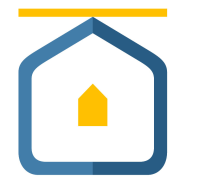 220004 Республика Беларусь                                                               г. Минск, ул. Раковская 32, офис 1                                                +375 29-775-96-96 мтс+375 44-775-96-96 велкwww.domocenki.bydomocenki.by@gmail.com